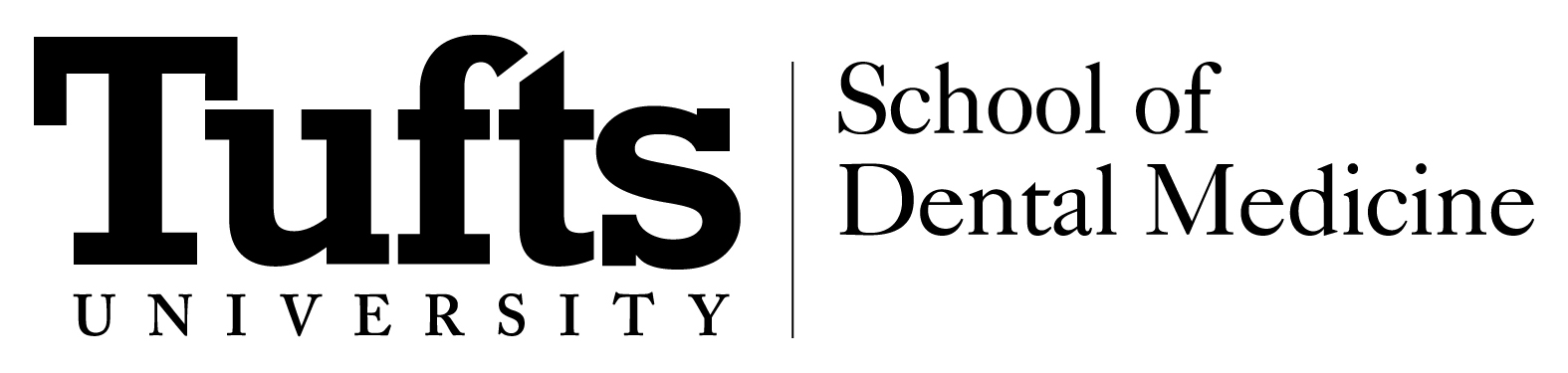 
Title of your research project___________________________________________________________Principal Investigator: List name and degree (students may not be PI)
Co-Investigator(s): List names and degrees, include your statistician
Tufts University School of Dental Medicine
1 Kneeland St.
Boston, MA 02111Date: IntroductionProvide a concise and objective introduction (2-3 paragraphs).  Give background information regarding your study; include information regarding other studies as applicable.  Only include information pertaining directly to the study. Cite your references.  Research Aims/HypothesisClearly state the aim/hypothesis of the study. If there are several, list and number them.SignificanceState the significance of the study.  State how your survey results will be significant to the appropriate population (e.g., faculty, students, patients).Materials and MethodsExplain in detail how your research will be conducted.
State how you will distribute your survey. 
State if it is paper based or electronic.  If electronic, will you send it out more than once?  If so, how many times and how often? Will you use Qualtrics?
State how you will contact possible subjects. 
State how many people you will give the survey to.
State what your inclusion/exclusion criteria are.How long will it take to complete the survey (minutes)?RecruitmentState how you will find your subjects. Will you advertise with flyers?  Will you tell people by word of mouth?  Will you send an email? Will you tell people at a class? 
Any recruitment material (flyers, emails, etc.) must be submitted to the IRB along with this protocol.  In addition, for surveys an information sheet regarding the study must be given to each participant.  Dental Research Administration will help with formatting this information sheet.  In many survey studies it can be used instead of an informed consent form.RiskIf no identifying information will be collected you may state, “This study poses minimal risk to subjects as no identifying information will be collected. Risk will be kept to a minimum by following the procedures under the confidentiality section.”If you are collecting identifiable information that will later be deleted you may state, “This study poses minimal risk to subjects as identifying information will be removed from the data set once analysis is complete. Risk will be kept to a minimum by following the procedures under the confidentiality section.”If you are including students, faculty, or patients use the following appropriate language: “Participation or the refusal to participate will have no affect on a patient’s care/student’s academic standing/faculty’s employment status.” Some of this language will be specific to your study; Dental Research Administration will assist with this.Location of Research ActivitiesTufts University School of Dental Medicine, 
If there will be any other locations, list them here.	ConfidentialityIf you are not collecting identifying information, you may state, “There will be no link between the surveys (answers) and the individual respondents. No identifying information will be collected.”If you are collecting identifying information (e.g., student ID number in order to link pre- and post-surveys), you must state what data you will collect, how you will store it, and how it will be kept confidential.  Some of this language will be specific to your study; Dental Research Administration will assist with this.Data StorageIf you have paper documents list where they will be kept.  You may use the following language,  “Paperwork will be kept in a locked cabinet, in a locked room (DHS-List room number).” 
If you will have electronic data, it must be kept password protected. You may use the following language, “Electronic data will be kept on a password protected computer.”Data AnalysisPut the sample size justification and the statistical analysis that you agreed upon with the statistician in this section.Vulnerable PopulationsIf you are recruiting students or faculty, list that here. If you are including students or faculty, state the following, “A letter of support from the Dean of TUSDM is included with this submission.”If you are recruiting students or faculty, a Dean’s letter is necessary from the Dean of TUSDM.  Dental Research Administration will assist with this.  ReferencesReferences should be in an appropriate style (ex. MLA, APA) and should be placed in the order they occur in the document. All references should be numbered in the document and in this section.NOTE:  If necessary, you may also add sections to your protocol. If you are a UG student, PG student, or MS student, you cannot be the Principal Investigator.